Регистрация снегоходов и квадроциклов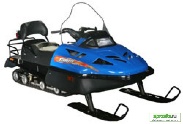   Уже более двадцати пяти лет снегоходы и квадроциклы регистрируют в России органы Гостехнадзора. Но не все владельцы об этом знают; более того, многие полагают, что  их вообще не нужно регистрировать.   В соответствии с Постановление Правительства РФ от 21.09.2020 N 1507 "Об утверждении Правил государственной регистрации самоходных машин и других видов техники" (в том числе и снегоходов) владельцы автомототранспортных средств (в том числе иностранного производства) ОБЯЗАНЫ в течение 10 суток с момента приобретения зарегистрировать их в органах Гостехнадзора. Регистрация производится в Гостехнадзоре по месту жительства владельца при предъявлении следующих документов:заявления владельца;документа, подтверждающего право собственности (договора купли-продажи; справки-счета, выдаваемой предприятием-изготовителем, торговым предприятием, гражданами-предпринимателями, имеющими лицензию на право торговли транспортными средствами - с 31.07.2009 г. Постановлением Правительства Российской Федерации от 26.07.2008 г. №562 справка-счет исключена из числа документов, на основании которых производятся регистрационные действия);паспорта самоходной машины;квитанции об оплате соответствующих сборов.   Документом, дающим право на управление снегоходом либо квадроциклом, является удостоверение тракториста-машиниста (тракториста) с открытой категорией "АI". Приемом экзаменов и выдачей удостоверения тракториста-машиниста (тракториста) занимается подразделение Службы Гостехнадзора в районе или городе по месту жительства владельца снегохода либо квадроцикла. Прошедшие обучение и успешно сдавшие экзамены получают удостоверение на право управления внедорожными средствамиПроцедура регистрации несложна, и уполномочены проводить ее органы Гостехнадзора. Для регистрации в соответствующем подразделении по месту жительства владельцу достаточно предоставить указанные документы. Владельцам при регистрации внедорожных мотосредств выдаются Свидетельство о государственной регистрации, государственный регистрационный знак и Свидетельство о прохождения техосмотра. В дальнейшем технический осмотр положено проходить каждый год, при этом не обязательно везти снегоход либо квадроцикл в центральные офисы (они, как правило, расположены в городах), если машина хранится на даче или вообще в другой области - достаточно получить заключение у местного инспектора Гостехнадзора. Регистрация стоит порядка 2450 рублей, техосмотр – 700 рублей. Необходим полис ОСАГО (только при регистрации квадроцикла). За последние годы упорядочена процедура получения "прав" (они официально именуются "Удостоверением тракториста-машиниста"). Из 4 категорий внедорожных мотосредств (AI, AII, AIII, AIV)  в категорию АI как раз и подпадают снегоходы и квадроциклы. Получают "внедорожные права" тоже в органах Гостехнадзора после сдачи экзаменов - теоретического и практического. Теоретический экзамен на знание ПДД похож на экзамен ГИБДД, но в билетах задачи на ситуации гораздо проще, ведь на снегоходах не выезжают на оживленные городские улицы с многополосным движением, регулировщиками и трамваями. Поэтому выучить 30 билетов с восемью вопросами в каждом несложно. Желанную оценку "сдал" получите, если допустите не более одной ошибки. Экзамен по вождению состоит из нескольких этапов, в которые входят: пуск двигателя, проезд габаритного коридора, полукруга, "змейки" и разгон-торможение. К сожалению, не все владельцы внедорожных мототранспортных средств соблюдают закон. Поэтому раз в сезон органами Гостехнадзора совместно с органами ГИБДД массовые проверки - профилактические операции. Размеры штрафов определены "Кодексом об административных правонарушениях". Они те же, что и для водителей автомототранспорта. Основные нарушения - без регистрации мототранспортное средство, у пилота нет "прав", просрочен техосмотр. Если документов на право собственности вообще нет, снегоход или квадроцикл отвозится на штрафную стоянку со всеми вытекающими последствиями.

В связи с поступающими запросами разъясняем:
Постановление Правительства РФ от 21.09.2020 N 1507 "Об утверждении Правил государственной регистрации самоходных машин и других видов техники" определено, что органы Гостехнадзора осуществляют государственную регистрацию автомототранспортных средств, тракторов, самоходных дорожно-строительных и иных машин с рабочим объемом двигателя внутреннего сгорания более 50 куб. см или максимальной мощностью электродвигателя более 4 кВт, а также прицепов к ним, принадлежащих юридическим и физическим лицам.
Правилами государственной регистрации тракторов, самоходных дорожно - строительных и иных машин и прицепов к ним органами государственного надзора за техническим состоянием самоходных машин и других видов техники в Российской Федерации (гостехнадзора), утв. Минсельхозпродом РФ 16.01.1995г. также установлено, что государственной регистрации, учету в соответствии с Правилами подлежат тракторы (кроме мотоблоков), самоходные дорожно - строительные, мелиоративные, сельскохозяйственные и другие машины с рабочим объемом двигателя внутреннего сгорания более 50 куб. см, не подлежащие регистрации в подразделениях Государственной автомобильной инспекции Министерства внутренних дел Российской Федерации (в подразделениях Государственной автомобильной инспекции МВД России подлежат регистрации автомототранспортные средства с рабочим объемом двигателя более 50 куб. см, имеющие максимальную конструктивную скорость более 50 км/час, и прицепы к ним, предназначенные для движения по автомобильным дорогам общего пользования), а также номерные агрегаты и прицепы (полуприцепы) этих машин.
Приказом Федерального агентства по техническому регулированию и метрологии от 13 декабря 2011 г. № 1177-ст утвержден и введен в действие национальный стандарт РФ ГОСТ Р 50944-2011, согласно которому снегоход – это самодвижущееся транспортное средство, предназначенное для передвижения вне дорог преимущественно по снегу, имеющее собственную массу не более 450 кг, сиденье с мотоциклетной посадкой и руль мотоциклетного типа, не имеющее кабины закрытого типа или элементов, образующих каркас безопасности вокруг водителя и пассажира (пассажиров), приводимое в движение с помощью гусениц (гусеницы), находящихся в контакте со снегом, и управляемое с помощью лыжи (лыж), находящихся в контакте со снегом. Таким образом снегоходы являются транспортными средствами с рабочим объемом двигателя более 50 куб.см., не предназначены для движения по автомобильным дорогам общего пользования и подлежат обязательной регистрации в органах Гостехнадзора.
О квадрициклах и квадроциклах: официально опубликован Федеральный закон от 7 мая 2013 года № 92-ФЗ «О внесении изменений в Федеральный закон «О безопасности дорожного движения» и Кодекс Российской Федерации об административных правонарушениях». Основные изменения, предусмотренные этим законом, касаются категорий и входящих в них подкатегорий транспортных средств, на управление которыми предоставляется  специальное  право  (право   на     управление транспортными средствами). В рамках уже существующих категорий («A», «B», «C», «D», «BE», «CE» и «DE») закон вводит категорию «М», предназначенную для управления следующими видами транспорта: мопеды и легкие квадрициклы. Теперь в водительских удостоверениях появятся такие обозначения подкатегорий как «A1», «В1», «C1», «D1», «C1E» и «D1E». Подкатегория «В1» потребуется для вождения трициклов и квадрициклов. Квадрицикл – это небольшой легковой автомобиль, который по размеру и конструкции сравним со SMART-автомобилями. Предназначены квадрициклы исключительно для города. Они очень экономичны, но и скорость могут развивать совсем небольшую – до 50 км/ч. Квадроцикл – разновидность мотовездехода. Это открытое (т.е. без крыши и боковых стоек) транспортное средство. По конструкции, управлению, посадке водителя более логично сравнить квадроцикл с мотоциклом. Только у мотоцикла 2 колеса, а у квадроцикла их четыре. Предназначены квадроциклы для бездорожья. Квадрициклы регистрируются в органах ГИБДД, а регистрация квадроциклов осуществляется в органах Гостехнадзора, аналогична порядку регистрации. По всем вопросам, касающимися внедорожных машин и получения "прав", следует обращаться в органы Гостехнадзора.